Informe de ActividadesSindicatura Municipal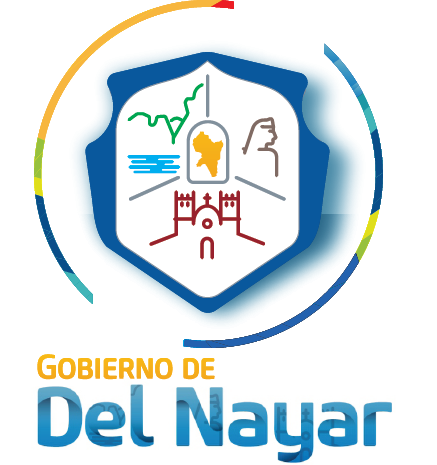 H. MIEMBROS DEL XXVI AYUNTAMIENTO DEDEL NAYAR; NAYARIT.PRESENTESCIUDADANOS DEL MUNICIPIO DE DELNAYAR; NAYARIT.PRESENTES.Conforme a lo dispuesto en la fracción X del artículo 73 de la Ley Municipal vigente para el Estado de Nayarit, rindo ante este Honorable Cabildo del XXVI Ayuntamiento y a la Ciudadanía en General; informe de actividades del periodo comprendido del 16 de septiembre de 2017 al 16 de septiembre de 2021, en el uso de las atribuciones que confiere la Ley municipal para el Estado de Nayarit y demás ordenamiento y reglamentos aplicables.Como parte fundamental en la estructura del gobierno municipal, la Sindicatura, es una parte importante de este régimen, de ahí su reconocimiento puntual en la Constitución Política del Estado, así como su reglamentación en sus facultades, atribuciones y obligaciones señaladas en la Ley Municipal.La Sindicatura al integrar la administración municipal y en aras de su representación esta se orientó al aportamiento de la visión social y legal en la toma de decisiones legales en la toma de acuerdos en relación a las disipaciones legales en aras del beneficio comunitario.Los objetivos y el sentido que guía el actuar de esta representación a mi cargo son en esencia la prevención y sanción, como referencia, sobre la inobservancia del marco jurídico y reglamentos, mediante el desempeño de un actuar más activo en pro de la defensa de los recursos del ayuntamiento, buscando en todo momento coadyuvar con las entidades y dependencias que integran el XXVI Ayuntamiento de Del Nayar.TABLA DE CONTENIDO.MARCO JURIDICO.*Constitución Política de los Estados Unidos mexicanos.*Constitución Política del Estado Libre y Soberano de Nayarit.* Ley Federal del Trabajo.* Ley de Contabilidad Gubernamental.* Ley de Disciplina Financiera de las Entidades Federativas y los Municipios.* Ley Municipal para el Estado de Nayarit.* Ley de Responsabilidades de los Servidores Públicos del Estado de Nayarit.* Ley de Transparencia y Acceso a la Información Pública del Estado de Nayarit.* Reglamentos Municipales.* Plan Municipal de Desarrollo.FUNCIONES Y ACTIVIDADES.La Síndico es un integrante del Ayuntamiento, encargado de vigilar y defender los intereses municipales, de representar jurídicamente al Ayuntamiento, procurar la justicia y legalidad en la Administración Pública Municipal y vigilar el manejo y gestión correcta de la hacienda municipal.LEY MUNICIPAL.Capítulo IIIDe los pueblos indígenasARTICULO 17.- En los municipios donde se encuentren asentados pueblos indígenas, los Ayuntamientos promoverán el desarrollo de sus lenguas, cultura, usos, costumbres, recursos naturales y sus formas específicas de organización social, atendiendo a lo dispuesto por la Constitución Política de los Estados Unidos Mexicanos, la particular del estado y las leyes de la materia.Asimismo, promoverán que la educación básica se imparta en idioma español y en la lengua indígena correspondiente.Para los efectos de los párrafos anteriores, los Ayuntamientos expedirán normas de carácter general, en el ámbito de su competencia. (REFORMADO, P.O. 3 DE AGOSTO DE 2020) ARTÍCULO 18.- Los Planes Municipales y los Programas de Gobierno, deberán contener proyectos y acciones tendientes al crecimiento y bienestar de los pueblos indígenas a que hace referencia el artículo anterior, respetando sus formas de organización, producción y comercio.ARTÍCULO 33.- Los cargos de Presidente Municipal, Regidores y Síndico de un Ayuntamiento son obligatorios, pero no gratuitos, y su remuneración se fijará en el presupuesto de egresos correspondiente. ARTICULO 34.- En ningún caso podrán desempeñar los Ayuntamientos, como cuerpos colegiados, las funciones del presidente Municipal, ni éste, por sí sólo, la de los Ayuntamientos.Los Regidores y el Síndico podrán desempeñar funciones compatibles de control y vigilancia para el despacho de las dependencias municipales.Capítulo IVDel funcionamiento de los AyuntamientosARTICULO 49.- La representación política, dirección administrativa, gestión social y ejecución de los acuerdos y resoluciones del Ayuntamiento, corresponderá al Presidente Municipal; el Síndico es el representante legal del municipio y el encargado del registro y revisión de la hacienda municipal; y los Regidores son colegiada y conjuntamente, el cuerpo orgánico que delibera, analiza, resuelve, controla y vigila los actos de administración y del gobierno municipal, base lo dispuesto por esta ley.Capítulo IVFacultades y deberes del SíndicoARTÍCULO 72.- Son facultades del Síndico:I.- Participar y vigilar la gestión de los asuntos que correspondan a la hacienda municipal;(REFORMADA, P.O. 16 DE JUNIO DE 2004)II.- Vigilar la aplicación del presupuesto, en los términos de las disposiciones municipales correspondientes;III.- Supervisar que las multas que impongan las autoridades municipales o cualquier otro ingreso sea enterado a la tesorería municipal, previo certificado de ingresos;(REFORMADA, P.O. 16 DE JUNIO DE 2004)IV.- Vigilar que se presente a Congreso del Estado, en tiempo y forma, la cuenta pública municipal y los Avances de Gestión Financiera;V.- Vigilar que se ordene la publicación de los estados financieros mensualmente, previo conocimiento del Ayuntamiento;VI.- Asistir a las visitas de inspección que se hagan a la Tesorería Municipal e informar de los resultados al Ayuntamiento;VII.- Asistir como observador a los remates públicos en los que tenga interés el municipio, para que se adjudiquen al mejor postor y se guarden los términos y disposiciones prevenidos por las leyes respectivas;VIII.- Requerir a los servidores y empleados municipales a que cumplan con la declaración y manifestación de sus bienes patrimoniales conforme a la ley, y coordinarse con las entidades públicas del estado para el control y seguimiento de esta obligación; yIX.- Las demás que le conceda la Constitución Federal, la particular del estado y las leyes y reglamentos competentes. ARTÍCULO 73.- El Síndico tendrá los siguientes deberes:I.- Representar legalmente al Ayuntamiento en los litigios o controversias en que éste fuere parte, haciéndolo por sí y nunca por interpósita persona;(REFORMADA, P.O. 15 DE ABRIL DE 2009)II.- Legalizar con su firma salvo excusa fundada y motivada, junto con la del Presidente Municipal y la del Secretario, los contratos y convenios que celebre y autorice el Ayuntamiento, responsabilizándose de que los documentos se apeguen a la ley y a las bases señaladas por el Ayuntamiento; los documentos que carezcan de alguna de estas firmas serán nulos, por lo tanto no se les podrá dar ningún trámite legal ni financiero.III.- Asistir a las sesiones del Ayuntamiento y participar en las discusiones con voz y voto;IV.- Presidir las comisiones para las cuales sea previamente designado y asociarse a las demás comisiones cuando se trate de dictámenes o resoluciones cuyas causas y efectos correspondan a los intereses generales del municipio;(REFORMADA, P.O. 15 DE ABRIL DE 2009)V.- Formular y actualizar el inventario general de los bienes muebles e inmuebles propiedad del municipio, haciendo que se inscriban en un libro especial que estará bajo su custodia, especificando sus valores, características de identificación, su uso y destino. Dicho inventario se verificará cada vez que lo juzgue conveniente el propio Síndico, el Presidente Municipal, cuando lo soliciten las dos terceras partes de los integrantes del cabildo o cuando menos en los últimos 20 días del mes de agosto de cada año;VI.- Regularizar y custodiar la propiedad de los bienes municipales;VII.- Inscribir los bienes municipales en el Registro Público de la Propiedad;VIII.- Intervenir en los procedimientos de expropiación que solicite el Ayuntamiento;(REFORMADA, P.O. 1 DE DICIEMBRE DE 2020)IX.- Vigilar que se formule y actualice el registro de todas las enajenaciones que realice el Ayuntamiento;(ADICIONADA, P.O. 1 DE DICIEMBRE DE 2020)X.- Presentar por escrito al Ayuntamiento, un informe anual correspondiente al desempeño de las actividades relativas a su encargo, podrá hacerlo de manera pública ante la ciudadanía y deberá publicarse en la Gaceta Municipal. El informe deberá ser presentado dentro de los quince días, posterior al del Presidente Municipal; salvo en el último año de ejercicio constitucional, en el que el informe deberá presentarse dentro de los cinco días posteriores, y(REUBICADA [ANTES FRACCIÓN XI] P.O. 1 DE DICIEMBRE DE 2020)XI.- Las demás que le imponga la Constitución Federal, la particular del Estado y las leyes y reglamentos competentes.(ADICIONADO, P.O. 16 DE JUNIO DE 2004)Cuando el Síndico Municipal sin causa justificada, omita dar cumplimiento a alguna de las obligaciones a las que se refieren las fracciones I y II de este artículo, el Ayuntamiento previa valoración del caso en particular y mediante acuerdo aprobado por mayoría calificada, podrá autorizar que dichas obligaciones sean realizadas por algún otro de sus miembros.ARTÍCULO 74.- El Síndico no puede desistirse, transigir, comprometerse en arbitrios ni hacer cesión de bienes, salvo autorización expresa que en cada caso le otorgue el Ayuntamiento.ARTICULO 75.- Los integrantes del Ayuntamiento no podrán ser reconvenidos por las opiniones que manifestaren en el desempeño de su cargo; disfrutaran de los emolumentos que acuerde al Ayuntamiento y contaran con los apoyos que les correspondan conforme al reglamento correspondiente para realizar las gestorías de auxilio a los habitantes del municipio.REGLAMENTO DE LA ADMINISTRACIÓN PÚBLICAPARA EL MUNICIPIO DEL NAYAR, NAYARIT.Capítulo IIDe las Facultades, Atribuciones y Deberes de los integrantes del AyuntamientoArtículo 6.- Las facultades, atribuciones y deberes del Presidente Municipal, El Síndico y los Regidores, serán las señaladas en la Ley Municipal para el Estado de Nayarit; y las demás que establezcan la Constitución Política de los Estados Unidos Mexicanos, la particular del Estado, así como las Leyes y Reglamentos que les deleguen facultades.Artículo 8.- Los integrantes del Ayuntamiento no podrán ser reconvenidos por las opiniones que manifestaren en el desempeño de su cargo, disfrutarán de los emolumentos que acuerde al Ayuntamiento y contarán con los apoyos que les correspondan conforme al Reglamento correspondiente para realizar las gestorías de auxilio a los habitantes del municipio.Artículo 9.- De acuerdo a lo dispuesto por los artículos 115 de la Constitución Política de los Estados Unidos Mexicanos; 108 de La Constitución Política del Estado Libre y Soberano de Nayarit y 73 fracción I de la Ley Municipal del Estado de Nayarit, el Síndico ostenta la Representación Legal del municipio Del Nayar.Los actos celebrados por el Síndico en representación del municipio, deberán ser previamente aprobados por el Cabildo, salvo los que por la premura del asunto no lo permita, en cuyo caso deberán de consultarse previamente con el Presidente Municipal.El Síndico es responsable ante el Ayuntamiento por los actos legales celebrados sin su autorización, y que podrán ser declarados nulos por el Ayuntamiento.Artículo 10.- De manera enunciativa más no limitativa el Síndico tendrá a su cargo el despacho de los siguientes asuntos:I. Ejercitar las acciones judiciales que competan al municipio, así como representarlo en las controversias o litigios de carácter administrativo, fiscal, laboral, civil, mercantil, agrario y otros en los que sea parte, pudiendo allanarse y transigir en los mismos cuando sea la parte demandada, sin perjuicio de la facultad que tiene el Ayuntamiento para designar apoderados o procuradores especiales;II. Recibir y resolver las denuncias hechas ante el Ayuntamiento sobre la ocupación irregular de predios, fincas y espacios públicos de propiedad municipal;III. Vigilar que en la enajenación de bienes municipales, se cumplan estrictamente las formalidades de ley;IV. Representar al municipio en los contratos que celebre y en todo acto en que sea indispensable su intervención, ajustándose a las órdenes e instrucciones que en cada caso reciba del Ayuntamiento;V. Coordinar sus actividades con la Tesorería, para la recuperación y defensa de los bienes que integran el acervo patrimonial del municipio;VI. Representar al municipio en la formulación de denuncias y querellas ante el Ministerio Público; yVII. Las demás que le señale de su competencia el Ayuntamiento, el Presidente Municipal, las leyes y reglamentos aplicables.LEY GENERAL DE TRANSPARENCIA Y ACCESO A LA INFORMACIÓN PÚBLICA.Artículo 31. El Sistema Nacional tiene como funciones:IV. Establecer los criterios para la publicación de los indicadores que permitan a los sujetos obligados rendir cuentas del cumplimiento de sus objetivos y resultados obtenidos.LEY DE TRANSPARENCIA Y ACCESO A LA INFORMACIÓN PÚBLICA DEL ESTADO DE NAYARIT.Artículo 33. La información común que los sujetos obligados deberán publicar, es la siguiente:XXXIII. Padrón de proveedores y contratistas;XXXV. El inventario de bienes muebles e inmuebles en posesión y propiedad;INFORMACIÓN SOBRE LAS ACTIVIDADES SUSTANTIVA REALIZADAS.Como autoridad que ostenta la representación jurídica del Ayuntamiento en todos los actos legales en que forman parte del Municipio y como mandatario legal y responsable de la fiscalización respecto al manejo de la Hacienda Municipal siempre me inconformé cuando la Administración Municipal, de la cual fui parte, no seguía los lineamientos legales o es su caso no eran del todo claro y/o públicos, de igual forma procure que mi intervención en los actos realizados por las instancia públicas, así como privadas debieran estar debidamente formalizadas buscando siempre garantizar a las ciudadanos que los actos del gobierno municipal se fundamentaran en los principios de la legalidad y transparencia.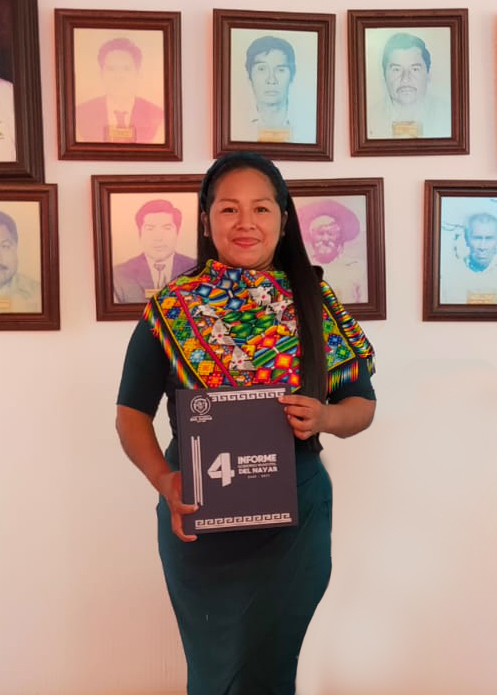 Se llevó puntualmente el cumplimiento de mis funciones en la representación legal del ayuntamiento en los litigios o controversias en que éste fuere parte de conformidad con lo establecido por el artículo 73 de la ley municipal para el estado de Nayarit, en el periodo que me permitió se legalizó los contratos y convenios que celebre y que se autorizaron por el ayuntamiento, señalé que  en el periodo que se me permitió, ya que con en sesión celebrada el día 04 del año  se me removió ilegalmente por acuerdo de Cabildo de mi facultad de avalar los convenios y contratos suscritos por el ayuntamiento.				Se trabajó continuamente con el inventario general del ayuntamiento, lo anterior para tener un  buen manejo y control de los bienes patrimonio del ayuntamiento, involucrando a cada área del Ayuntamiento cuyos bienes estaban bajo su resguardo, buscando en todo momento tener una coordinación con estas para su ejecución efectiva.   En relación a la Instancia de la mujer*Se trabajó en disminuir la discriminación y violencia hacia las mujeres, con indicativos por año para un correcto monitoreo de los logros, de forma semestral en promover la calidad de vida de las mujeres e informar de sus derechos. Se trabajó trimestralmente difundir los derechos y garantías que promueven la calidad de vida de las mujeres y de forma semestral en implementar campañas de prevención contra la violencia de las mujeres. También en el continuo asesoramiento jurídico y psicológico a mujeres violentadas y semestralmente promoviendo la participación económica de la mujer.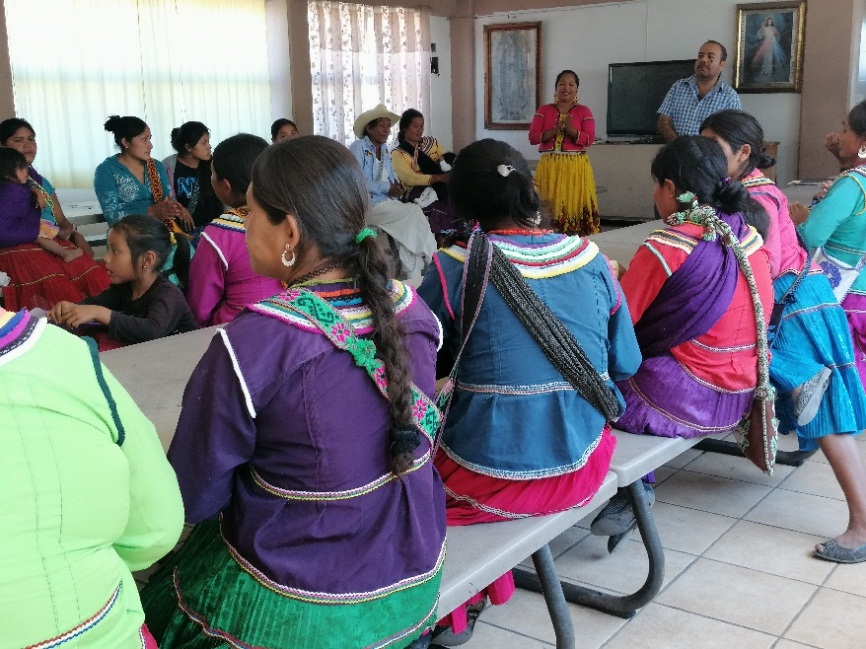 Al tomar las riendas de la administración se encontró con incumplimiento de respuesta rápida a peticiones, desconfianza en los servidores públicos, mala imagen institucional, descontento de la ciudadanía con el gobierno municipal, carente canal de comunicación entre gobierno y ciudadano, pocas garantías para constituir la certeza jurídica para la población, debilidad en la regulación de la tenencia de la tierra, falta de Impulso para la instalación de giros blancos, escaso control en la revisión de licencias municipales.Al aplicarnos en atender la problemática que aquejaba a nuestro municipio, esta Sindicatura en unión con el resto de la Administración se aventajo en gran medida en las soluciones y se logró un cumplimiento en las respuestas rápidas a las peticiones de los ciudadanos, una mayor confianza en los servidores públicos, se mejoró en gran medida la imagen institucional traduciéndose en una aprobación de los habitantes hacia el Gobierno Municipal, se construyó un eficiente canal de comunicación entre gobierno y ciudadano., al garantizar y constituir la certeza jurídica para la población, también se fortaleció la regulación de la tenencia de la tierra, se impulsó la instalación de giros blancos, manteniéndose el control en la revisión de licencias municipales, es si esta Sindicatura se avoco en mayor medida al mejoramiento y resolución de la problemática que se encontrón al inicio de nuestra gestión de gobierno.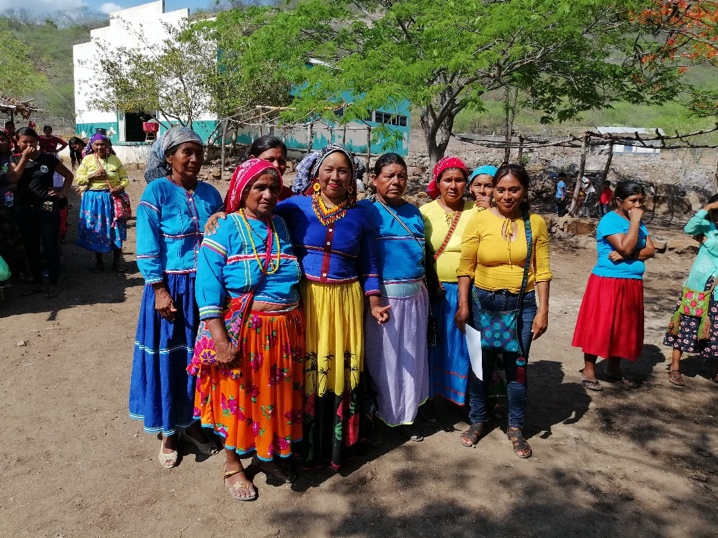 De igual forma se le dio seguimiento, en coordinación con el área jurídica, a toda la problemática legal en la que este ayuntamiento forma parte, buscando en la medida de lo posible encontrar la mejor solución, plasmando a continuación todo los asuntos jurídicos que ha venido haciendo frente este Ayuntamiento: 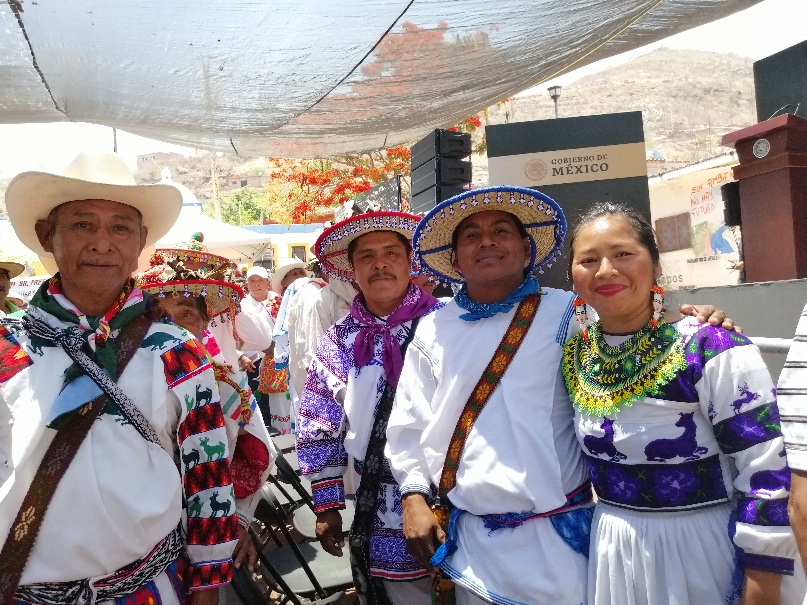 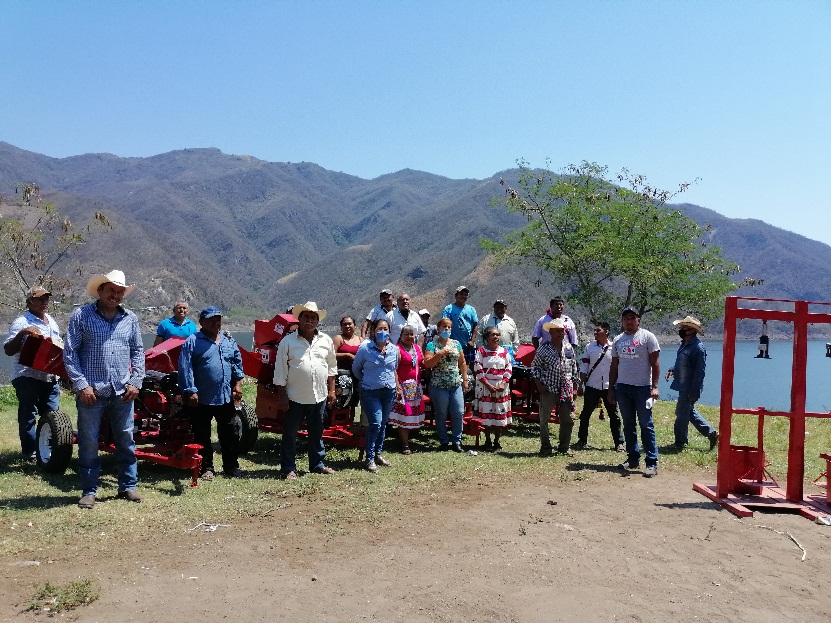 Se participó en el Consejo Acuícola del Embalse de Aguamilpa del cual forme parte fundamental como Tesorera en representación del Municipio de Del Nayar, consejo que está integrado por los municipios de Tepic, Santa María del Oro y Del Nayar. Cumplí con las leyes que me rigen, realicé mi trabajo en forma honesta en forma transparente apegada a la ley, mis acciones se pueden constatar de manera visual digitalizado en la Plataforma de Transparencia Municipal medio donde se reflejan todas las acciones de los servidores públicos. Esto sin dejar de lado el apoyo cercano a la ciudadanía mediante aportes de manera personal acudimos a entregar apoyos con materiales primeramente a las mujeres, niños y adultos mayores, esta actividad lo realizamos  manera continua en sus misma  localidades de Del Nayar. Sé que como pueblos estamos enfrentando grandes retos y este quehacer es uno de ellos la participación en la vida pública de las mujeres indígenas, decirles que lo estamos haciendo; un trabajo extraordinario desde estos espacios de poder ciudadano. 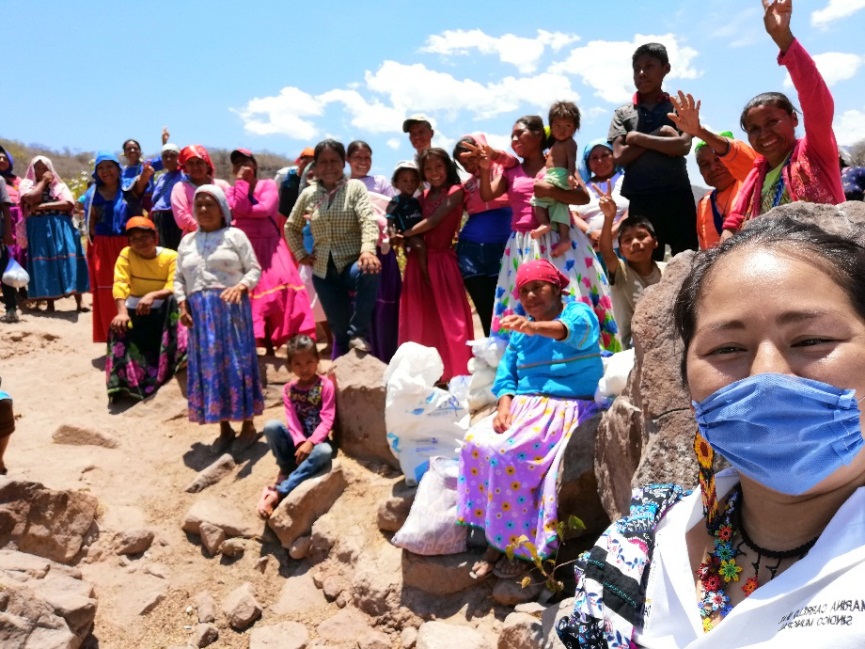 ORIENTACIÓN POLITICA SOCIAL DE LA SINDICATURA MUNICIPAL.México transita hoy en día por momentos muy complicados en su vida moderna, el enraizamiento del crimen organizado, la población ve cada vez más común estos actos violentos, el deterioro de la economía mundial, reflejado en es escaso crecimiento económico en nuestro país reflejado en desempleo creciente y niveles altos, carencias cada vez más marcadas en amplios sectores de la población, zonas amplias y sectorizadas, comunidades enteras, grupos identificados como minorías, los pueblos indígenas, con este panorama y al ser el municipio la organización política base de este país, es que se necesita especializar dicho orden administrativo y político, precisamente para representar la solución indicada a la problemática antes expuesta, ya que por ser esta la organización o figura en contacto directo o más cercana con el ciudadano es también gran parte de la solución, por ser conocedor directo, en gran parte, de la problemática específica que aqueja su población de ahí es que resulta necesario desarrollar el potencial del municipio para que este encuentre, construya, ofrezca y establezca soluciones adecuadas a cada problemática específica en el marco del desarrollo regional y la globalización, para que cada grupo, colectividad, población y/o comunidad sean agentes de desarrollo, creativo, proactivo, responsable y productivo.La sindicatura es el órgano de control y fiscalización, responsable de representar legalmente al municipio, auxiliar de la presidencia municipal, velando por los intereses del mismo para no sea trasgredido. Recoge las quejas y demandas de los ciudadanos para presentarlas ante el Ayuntamiento y darles atención. El síndico es quien representa los intereses de la ciudadanía ante el propio Cabildo.Un síndico con humanismo político deberá estar acorde con el bien común y la solidaridad buscando proteger la dignidad humana y por ende su postura en el Ayuntamiento, del que es parte, de es que su actuar siempre debe estar centrada en esos principios, sin olvidad que se debe conducir con objetividad para lograr el mejoramiento de los ciudadanos que le han otorgado su confianza.  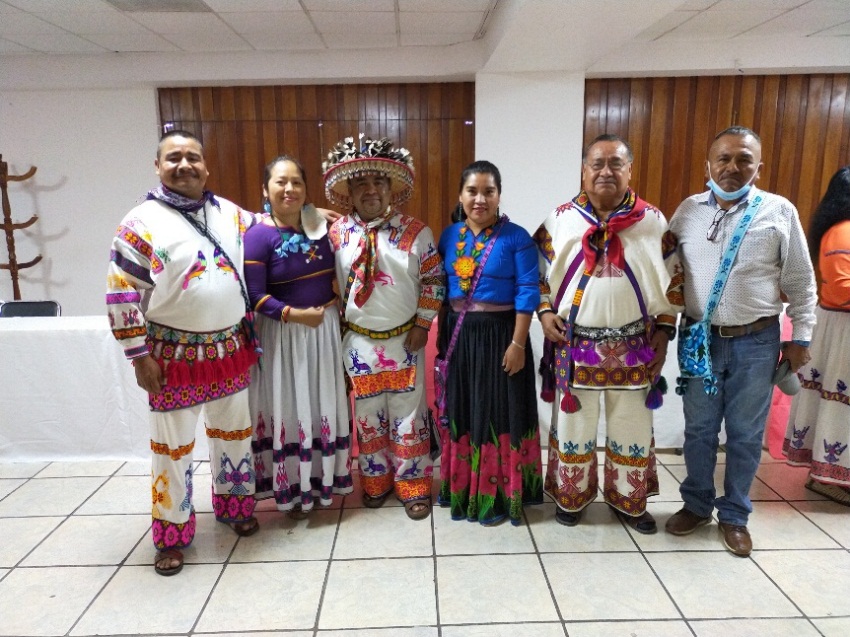 Un síndico con carácter humanista deberá de actuar conforme a lo establecido en la ley, dando cumplimiento a sus funciones de forma responsable, eficiente y eficaz. Su actuación debe ser bajo el principio de legalidad, anteponiendo en todo momento los intereses de la sociedad. Debe promover y asumir el compromiso con la transparencia y rendición de cuentas; inclusión y participación de la ciudadanía de forma informada. Su ética debe prevalecer en todo momento. El Síndico deberá de estar profesionalizado y tener, al menos, conocimientos del manejo de las cuentas municipales, reglamentación primordial, Constitución Política Federal, Local, Derechos Humanos, Ley Municipal, Ley de Transparencia, proceso entrega-recepción, armonización contable, cuenta pública, debe estar en constante capacitación, por la función a desempeñar y la envergadura que implica la defensa y representación de los ciudadanos del municipio.La orientación que le dé al gobierno debe estar basada en los principios de equidad, igualdad, justicia social y ciudadana. Su conducta, aportaciones, propuestas, trabajo y actuar como miembro del Ayuntamiento deben cumplir con incrementar el bien común, asegurar las libertades del ciudadano. Estar consciente que debe caracterizarse por su capacidad, compromiso y vocación de servicio con la comunidad. Ser una autoridad local de calidad. 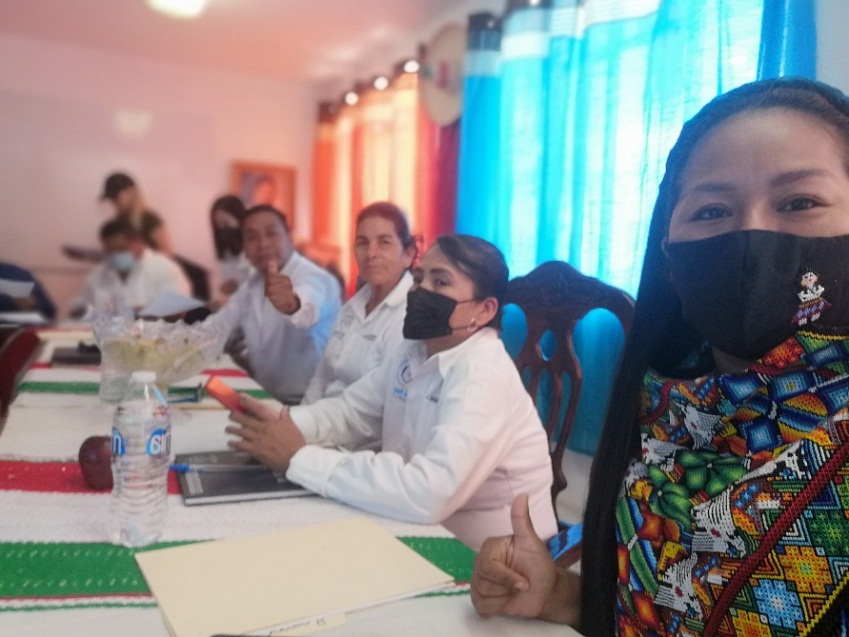 La función del Sindico es continuado fortalecer y mejorar las acciones de gobiernos anteriores, independientemente de la expresión política de que provengan, de las que hayan producido un resultado positivo, para incidir en mejores condiciones de vida de los habitantes, ya que está en sus manos impulsar un buen gobierno municipal para recuperar la confianza de la ciudadanía en la política.Como principal impulsor del buen manejo y aplicación del presupuesto el síndico debe impulsar la transparencia y rendición de cuentas de la administración municipal antes los ciudadanos, permitiéndoles conocer el destino de los recursos públicos. Implementar instrumentos de transparencia de fácil acceso y manejo en su interpretación.  En pocas palabras, el Síndicos deberán asumir, defender y favorecer la propuesta de implementación del “Sistema Municipal Anticorrupción”. 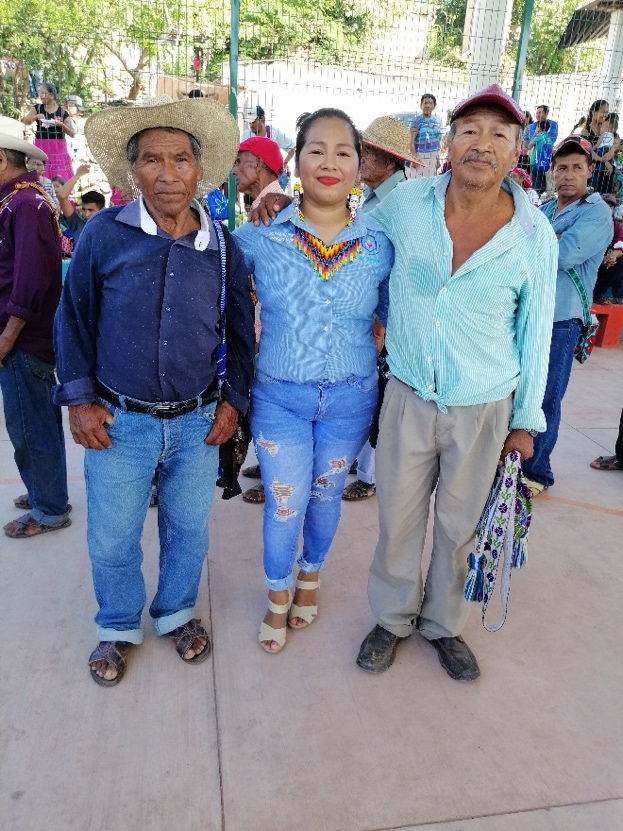 En resumen, resulta necesario la constante capacitación del Sindico para que pueda responder a los retos que significa su envestidura, la función a desempeñar es de vital importancia para la vida de los habitantes de su municipio, todas ves que estos aceptan el orden de gobierno establecido precisamente para que sus gobernantes y representantes contribuyan a ello, a mejorar sus condiciones de vida y garantizar su superación en dicho ámbito territorial, de ahí es que resulta casi necesario que esta figura, la de Sindico, este a la atura de su responsabilidad, pudiéndose hablar hasta de su certificación en competencias y capacidades, para el mejor desempeño de sus funciones que se traduzca en productividad y niveles de servicios con los niveles de cálida que se requieren para responder a las expectativas de los ciudadanos. En sí, contar con un perfil para dicho puesto para cubrir con las características, capacidades y habilidades que debe contar un Síndico, y establecerlo como requisito deseable para aspirar al puesto.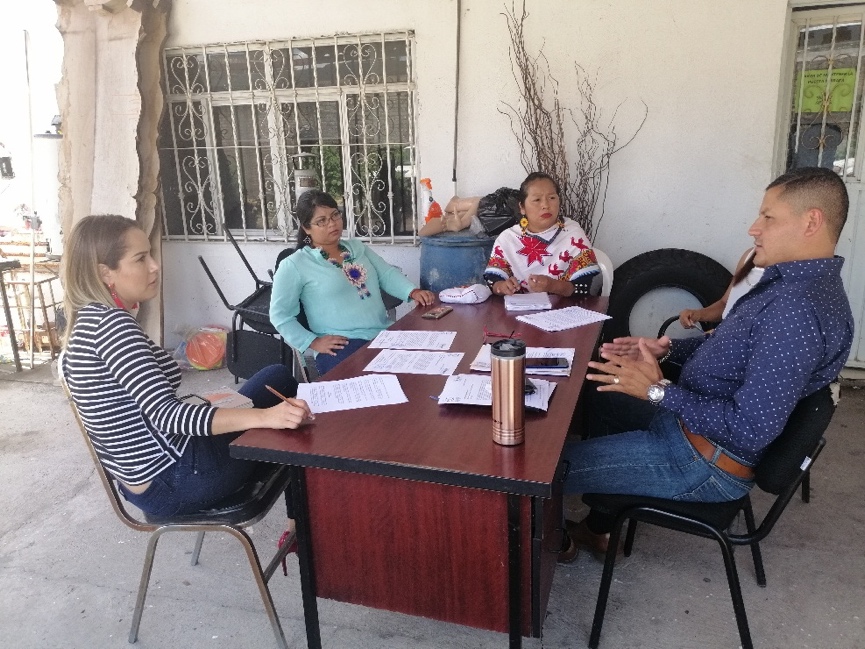 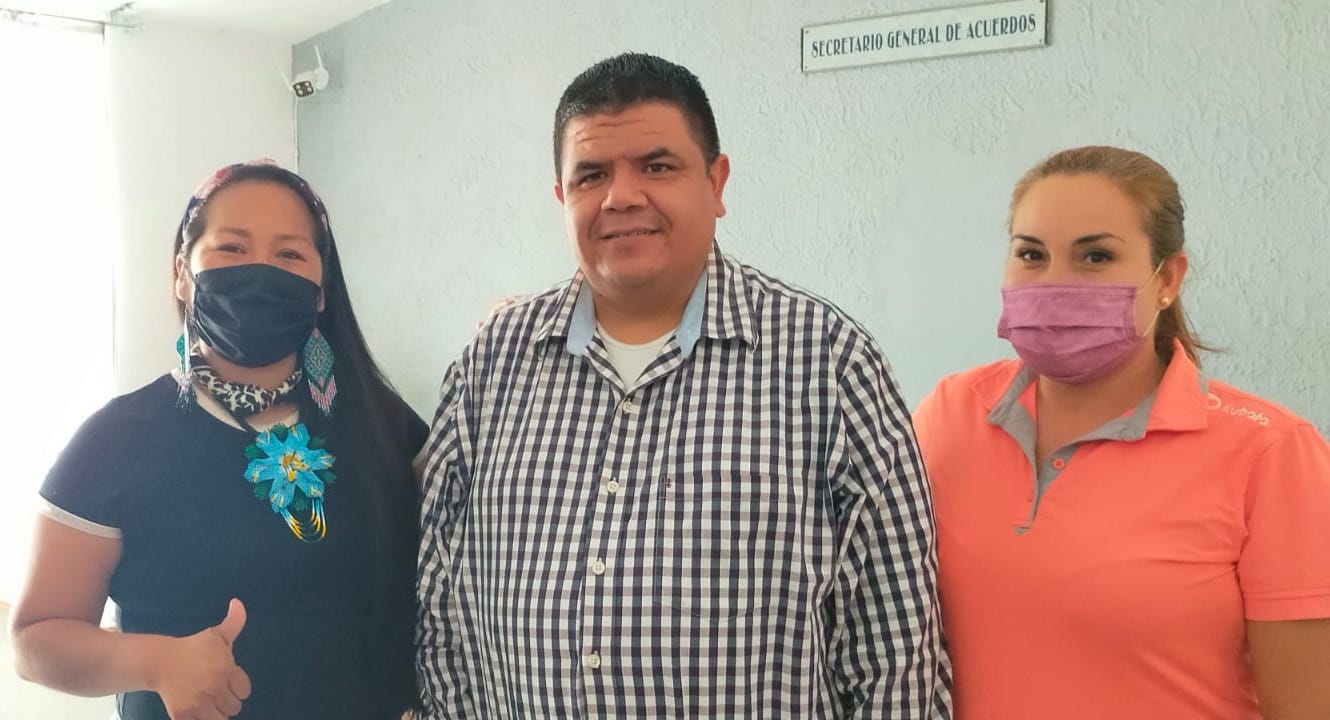 AGRADECIMIENTO.En primer lugar, mi agradecimiento a mi familia, a mi Esposo a mis hijos por su paciencia y comprensión, por el tiempo que los he tenido que dejar solos y en especial a las y los ciudadanos del Municipio del nayar, sin ellos no hubiera podido dedicarme de lleno a esta encomienda, le debo a ellos todo lo que he hecho bien.Mi agradecimiento a todas las personas que han sido mis colaboradores, por su trabajo y dedicación, por su paciencia, consideración y apoyo durante estos años vividos al frente de la Sindicatura Municipal, a todos que han contribuido al progreso de nuestro Municipio, Gracias también a todas aquellas personas que con sus críticas constructivas y sugerencias me han permitido mejorar y crecer.  Siempre he intentado actuar con responsabilidad, transparencia, honradez, respeto y honestidad intentando ser conciliadora y tolerante.Manifiesto y reitero, nuevamente, mi agradecimiento a todos y cada uno de Ustedes por sus consideraciones y apoyo que han brindado a su servidora y a la Figura que representé durante estos cuatro años, la Sindicatura, a todos los que en el camino me encontré y que contribuyeron de alguna u otra forma al desempeño de mi trabajo, a todos y cada uno de los habitantes de este bello municipio de Del Nayar, les extiendo la mano, confirmándoles que en mí siempre tendrán a una servidora.TA KWIETSIE MUNICIPIO DEL NAYAR KÍEKATARI XÉ HETSÍE MIEME YÁ NEPAINE.‘Iwamarixi ta kíe Municipio del Nayar xemɨtawiya xenesanɨkake ‘ana 2017 wiyaritsie xe ‘itsɨkame Síndico Municipal Tsɨari nemɨhɨkɨtɨnikɨ xeparewiyakɨ nauka wiyari nemuyuri ‘iwatamieme ya neutixeta hɨawe ‘ena ya mɨraka’uxa. Tsiere mɨpaɨ nepaine pampariyutsi yu naitɨ kiekatari ‘ayɨweka teutaye’atɨa ketita xapatsie mɨraka’uxa kemayetaine ta nɨ’arika mɨpaɨ neutikatɨa tsiere tá neutiku parewienekai ‘itsɨkate ketita memuta ‘iwawakai tsiere ukari nepɨwaku ‘iwataxɨ tetewara pɨnirietɨ ketita temɨteuyɨwekai tetewaratɨkirietɨ, mɨpaɨmɨmɨ tá nikɨkɨne, ‘ipaɨ tsiere nepaine naitsata tepɨkanɨkexí kiekari kwinie mukɨtetewakɨ. Xehetsie hetsie mieme nepaniukakai mɨwa xatsika tematinenetɨwakai Cabildo tsɨari xekiekaritsie timieme xɨka xe kíe renake ‘aixɨ kani’aneni xuka xe kíekari reyuhekwaka ketita temɨteku’kuyuitɨa: kíte hamɨpapa hakewa xemetiwaika xemeti’xɨara hikɨ ya tɨni kí xemeyuti’aitatsie, ya xe há xuka ‘aixɨ he yuriyani mɨkɨ tinaime tita xéme tiwaɨka ketita xemɨte’ɨta ‘iwaɨ  tinaime tepɨtaye’atɨa.Tsíere kiekari hakewa nemɨkemarieka teuteri muwa neuwaretima, ta ‘iwama neuxite ‘atsimariya memukuma wá ‘itsɨkate tupiri, wa tatuwani wa hetsɨa nepeta’axekai wá kíta Goberbaciontsɨari mmemute’terɨwa, téwa ‘enietɨ kememaitɨkatei mɨpaɨ teutekakɨ. Tsíere yunaime ‘itsɨkate xe kiekari memanɨ’ɨkai tewa’enitɨ teyupariewietɨ teutayetɨa. Ne paɨyu temawie hikɨ meunesaɨka hɨawixɨ nexaxatame ta kumitsariu San Isidro kiekame tsiere Profe. Rogelio, m+paɨ meneta hɨawe “Ayɨwekai mana werimieme pepɨtiwekai pampariyutsi ‘ayumieme temetahɨawe ‘ikɨri pemanakayani…”. Ne ‘iwama neta pampariyutsi neutixahɨawe temɨyɨtixexeikakai ‘ena ‘atsimariya.kamɨtsɨ kíekatari municipio del nayar, ‘ikɨ xemexeiya xenetsi ‘ɨpitɨa nauka wiyaritsie ‘itsɨkate temakɨ, xe kíe Paso de Alica ( Tuwetɨa) muwa xe kí pewe  mɨpaɨnepaine, xɨka muwa xeuyekɨne ‘uxa’a warie tepeyukaxeiya muwa. Tsíere parewiwame neuyɨane xemɨte mate yá temɨteu ‘uwa ‘ayumieme tepɨyɨkaxeiya ya pauka.Mɨpaɨ xeikwa, xe ‘iwa Tɨkarima!.C. Marina Carrillo DíazSíndica Municipal del XXVI, Ayuntamiento del Nayar.Jesús María, Municipio del Nayar a 15 de septiembre del año 2021.“Agradecida por la oportunidad de servirles, les reitero mi disponibilidad infinita; Gracias!!”IMÁGENES.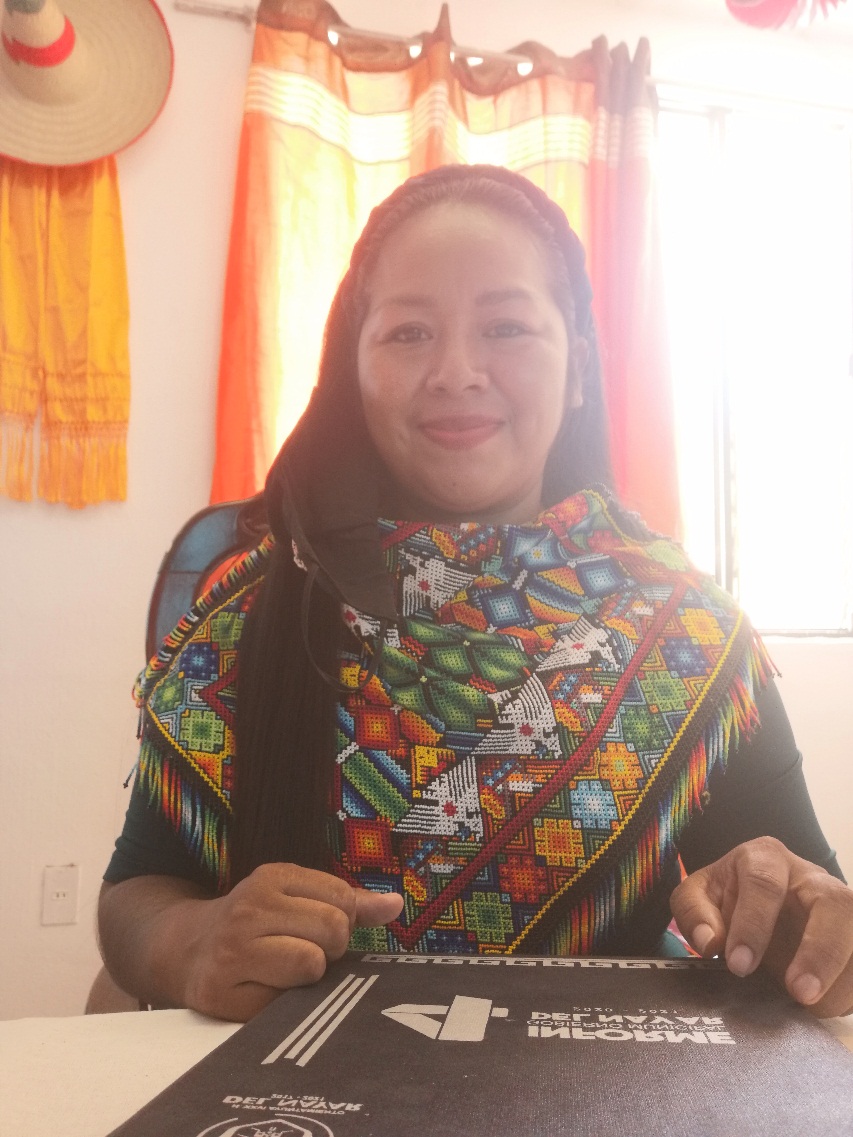 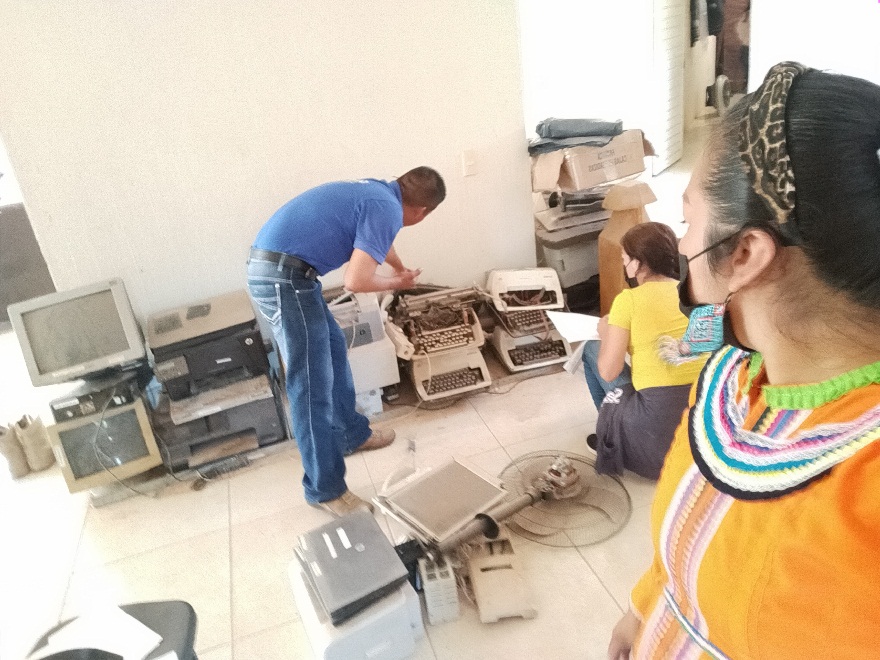 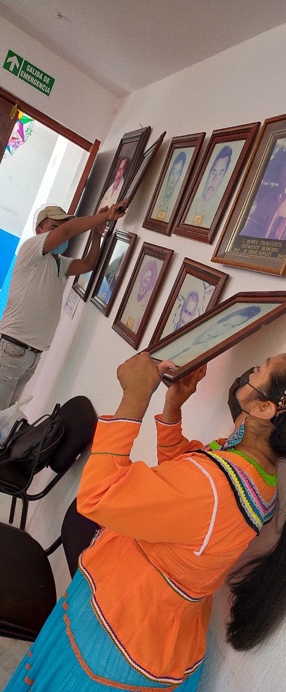 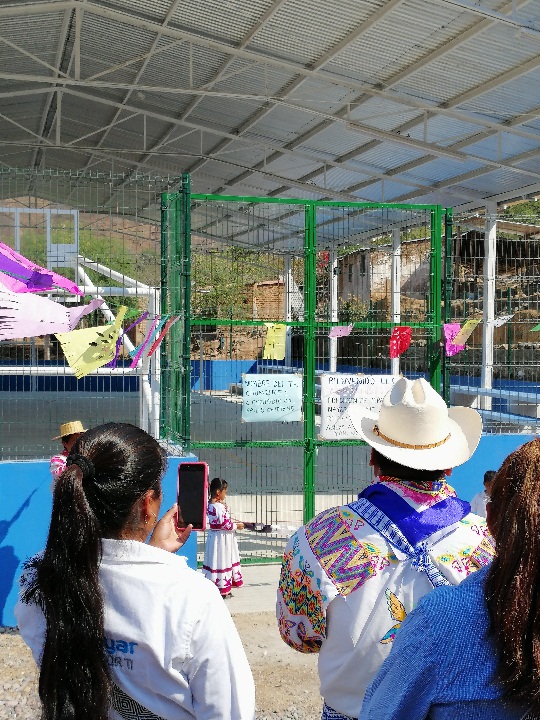 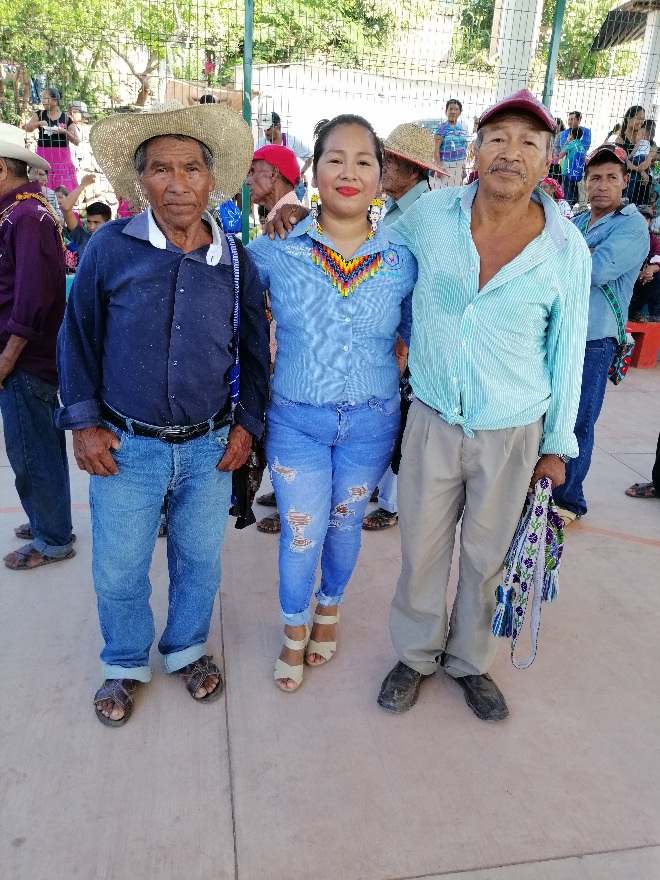 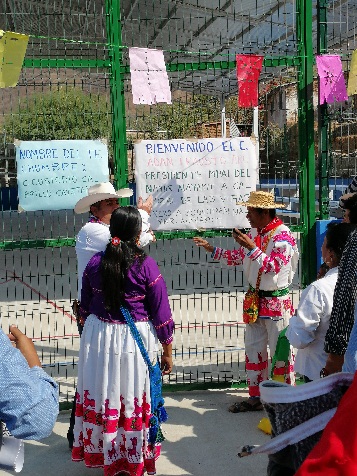 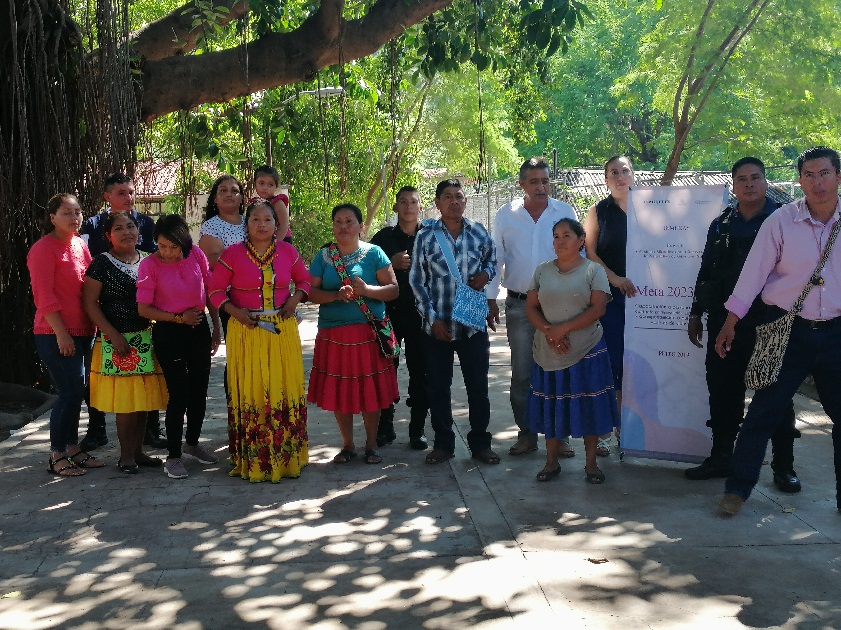 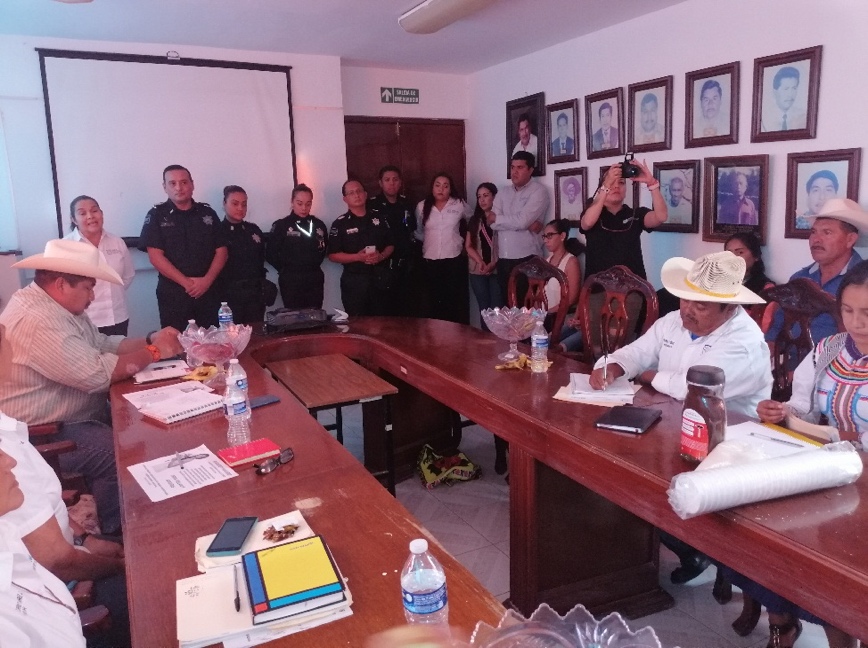 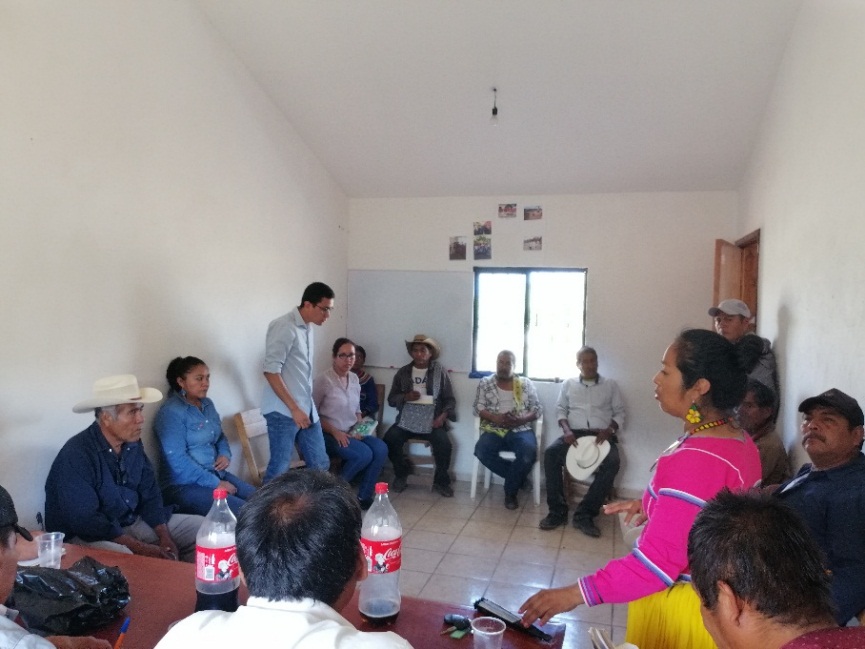 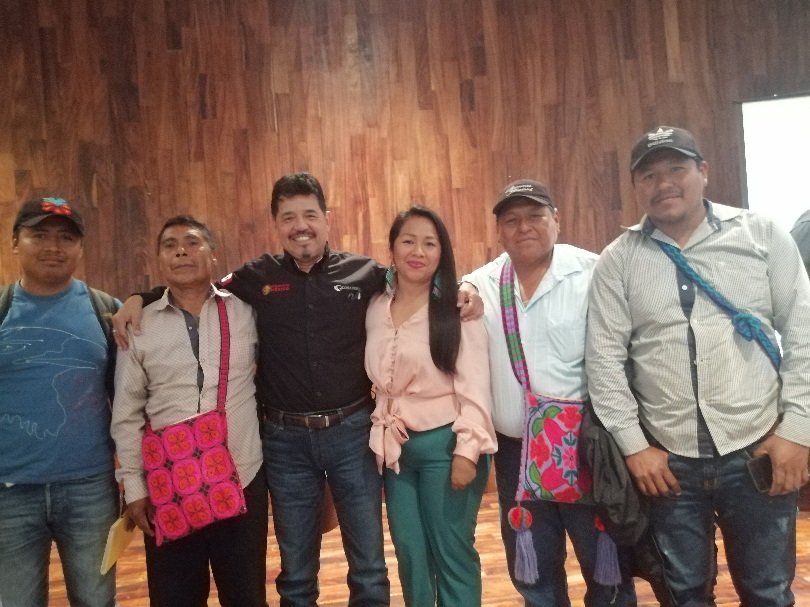 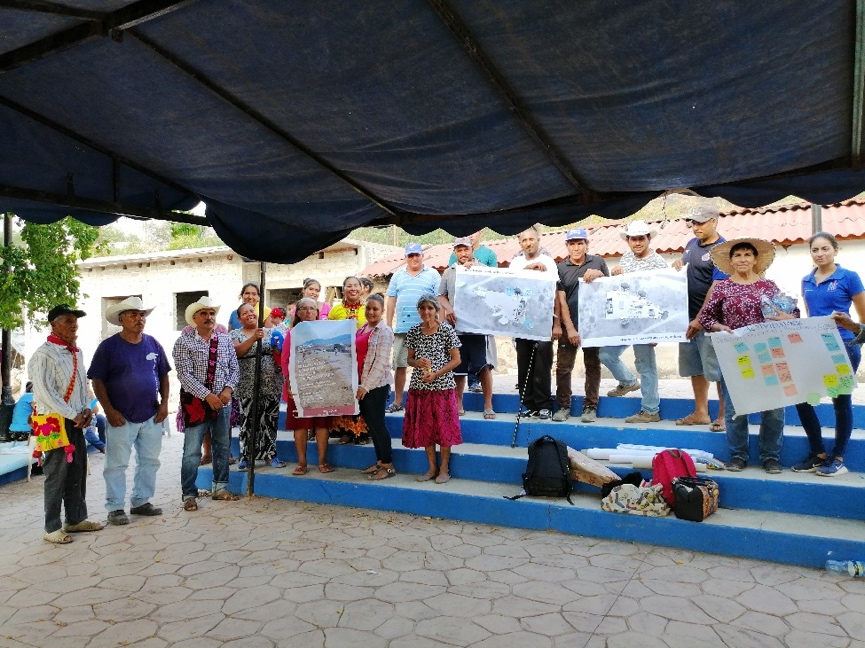 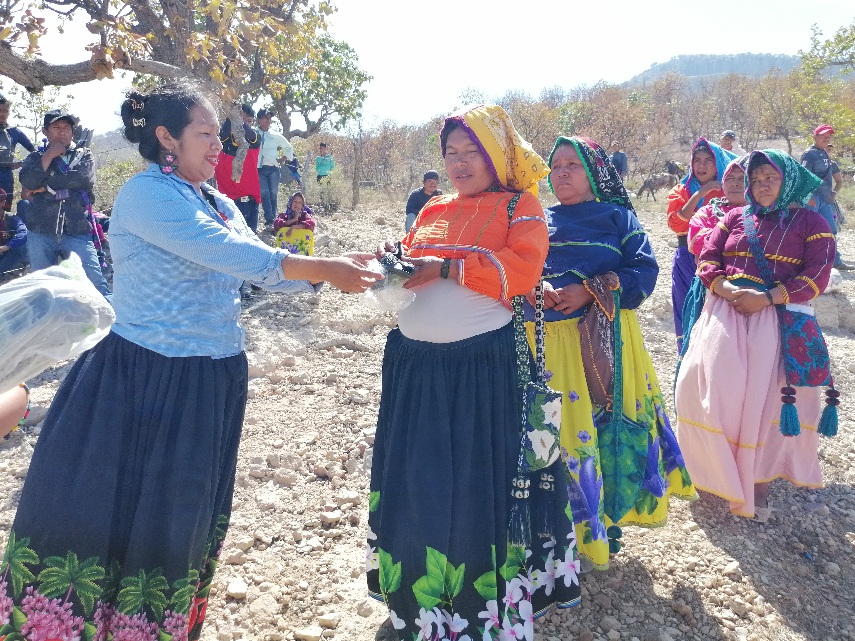 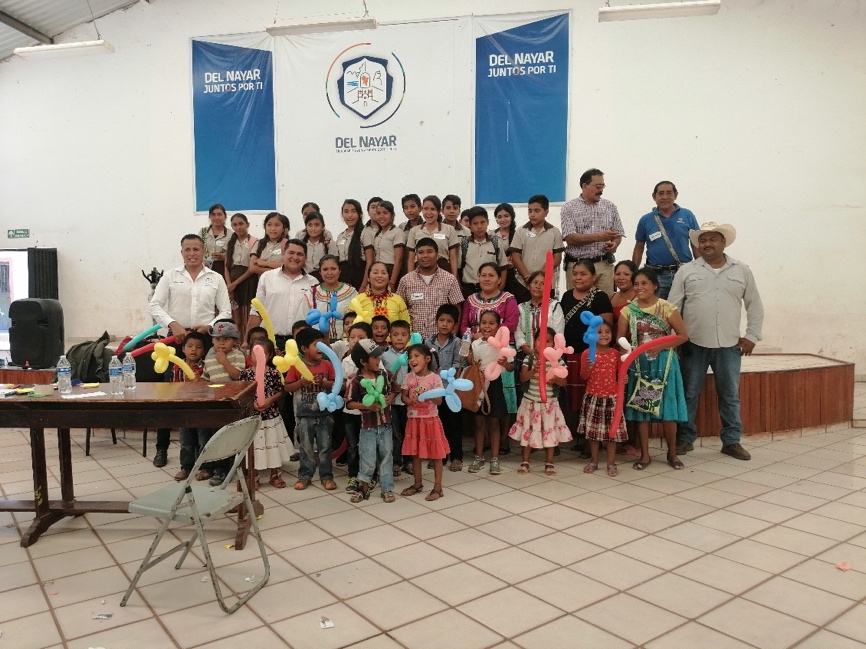 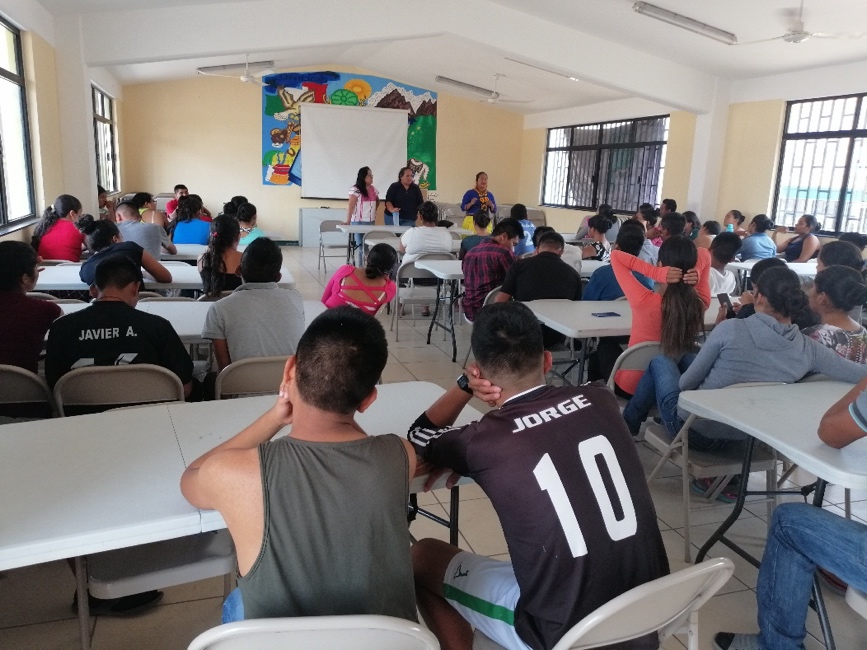 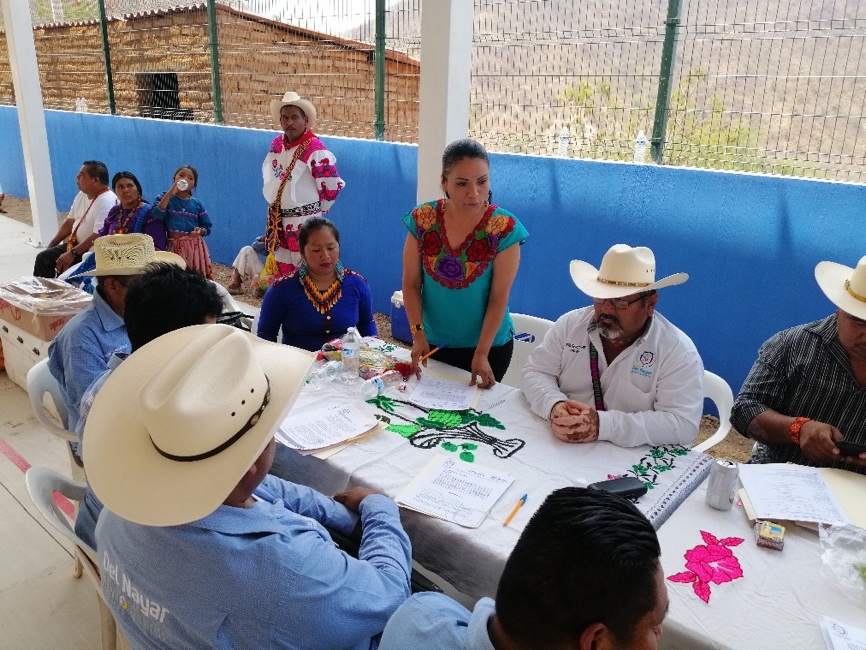 ExpedienteAsuntoInicioEtapa.90/2005ALEIDA ELIZABETH CERVANTES AVALOS, GEHISA JOHANA CRUZ CRUZ Y MARIA ISABEL ROMERO ZEPEDA VS AYUNTAMIENTO27/XX/2005RESOLUTIVO DE FECHA 08/04/200992/2005VARIOS VS AYUNTAMIENTOSE RATIFICA CONVENIO268/2008LUZ ARCELIA SALAZAR VILLARREAL Y TIMOTEO SALAZAR VILLARREAL VS AYUNTAMIENTO05/03/2008RESOLUTIVO DE FECHA 11/07/200859/2010ISRAEL TORRES GUARDADO Y JOEL CASTAÑEDA VALLES VS AYUNTAMIENTO20/07/2010AUDIENCIA CONSTITUCIONAL303/2011SONIA ARACELI NUÑEZ MEDRANO Y ANDRES CASTAÑEDA CARRILLO VS AYUNTAMIENTO08/11/2011CHECAR EXP. TCAEN304/2011TORIBIO TEOFILO RODRIGUEZ VS AYUNTAMIENTO08/11/2011CHECAR EXP. EN TCAEN305/2011SALVADOR CARRILLO DE LA CRUZ VS AYUNTAMIENTO08/11/2011CHECAR EXP. EN TCAEN326/2011DENISE GABRIEL YOVANI CURIEL ZERMEÑO VS AYUNTAMIENTO10/11/2011CHECAR EXP. EN TCAEN332/2011ERNESTO ALONSO GUZMAN GONZALEZ VS AYUNTAMIENTO10/11/2011CHECAR EXPEDIENTE EN TRIBUNAL230/2012ARISTEO ALTAMIRANO SERRANO VS AYUNTAMIENTOSIN FECHAACUERDO 19/10/2012, SE INGRESO AMPARO DIRECTO460/2012EMILÑIA DE LA CRUZ DIAZ VS AYUNTAMIENTO18/09/2012RESOLIUTIVO DE FECHA 21/11/2013, SE INGRESO AMPARO INDIRECTO 2247/2018 NEGANDOSE 463/2012DOROTEA REYES BORJAS VS AYUNTAMIENTO2012EN PROCESO447/2012AMALIO CARRILLO RAYGOZA VS AYUNTAMIENTO08/2012FINIQUITADO478/2012WESCESLAO LOPEZ ESTRADA VS AYUNTAMIENTO01/10/2012AUTO DE EJECUCION REQUERIMIENTO DE PAGO58/2014GREGORIO DE LA CRUZ DIAZ VS AYUNTAMIENTO02/04/2014ACTOR NO SE PRESENTO A AUDIENCIA DE CONCILACION155/2014CATARINO DE LA CRUZ CARRILLO VS AYUNTAMIENTO (SEGURIDAD PUBLICA)09/05/2014RECAE ACUERDO DEL 23/05/2014, SE DIFIERE AUDIENCIA 497/2014CIRILO LOPEZ DIAZ Y OTROS VS AYUNTAMIENTOS/FRATIFICACION DE CONVENIO50/2015ANGELICA MARIA ROJO MUÑIZ13/02/2015SE INTERPONE AMPARO DIRECTO262/2015MIGUEL PARTIDA PARTIDA VS AYUNTAMIENTO11/01/2015ACUERDO DE DESECHAR EL PROCEDIMIENTO 03/12/2015271/2015ELVIRA ALEJANDRA FLORES PEÑA VS AYUNTAMIENTO08/01/201619/2017SINDICATO VS AYUNTAMIENTO2017MANIFIESTO DE CONVENIO 04/06/201922/2017PEDRO SOTO CAYETANO VS AYUNTAMIENTO03/02/2017CONVENIO LABORAL DE FECHA 05/08/200523/2017BRIGIDA SIMON LOPEZ VS AYUNTAMIENTO03/02/2017CONVENIO LABORAL DE FECHA 05/08/20056432/2006AYUNTAMIENTO VS CON O QUIENES RESULTEN RESPONSABLES POR DAÑOS14/07/2006PROCESO9044/2006AYUNTAMIENTO VS CON O QUIENES RESULTEN RESPONSABLES POR DAÑOS10/10/2006PROCESO538/2008AYUNTAMIENTO VS CON O QUIENES RESULTEN RESPONSABLES POR DAÑOS 14/05/2007PROCESO757/2012AYUNTAMIENTO VS CFE26/04/2012CONVENIO265/2015AYUNTAMIENTO VS VIDAL SOSTENES ESTRADA16/12/2015LABORAL POR FALTAS 72/2016AYUNTAMIENTO VS JULIO MARCO MUÑIZ28/04/2016CHECAR EXPEDIENTE TCA6738/2017AYUNTAMIENTO VS JOSE MANUEL LOPEZ MONTES Y ROBERTO ZAVALA LOPEZ Y QUIENES RESULTEN RESPONSABLES21/06/2017RATIFICACION DE DEMANDA DEL 27/06/20171297/2017AYUNTAMIENTO VS PEDRO DE LA CRUZ FLORES Y ROSALIO LOPEZ CANARE27/07/2017ACTA DE RATIFICACION 10/08/2017223/2010CAUSA PENAL09/09/2019SE ATIENDE REQUERIMIENTO 13/09/201993/2013CAUSA PENAL04/09/2019SE ATIENDE REQUERIMIENTO 17/10/201918/2017CAUSA PENAL19/12/2017NO SE CONTESTO245/2005VARIOS VS DIF2005EJECUCION DE LAUDO 10/07/2007362/2011DEMANDA VS DIF14/12/2011AUDIENCIA DE CONCILACION385/2011DEMANDA VS DIF14/12/2011AUDIENCIA DE CONCILACION01/2012RECOMENDACIÓN GENERAL27/09/2012DERECHOS HUMANOS342/2012RECOMENDACIÓN GENERAL31/10/2012DERECHOS HUMANOS623/2012QUEJA ANTE DERECHOS HUMANOS25/03/2013SOLICITA INFORME Y COPIAS CERTIFICADAS242/2015RECOMENDACION23/06/2015DERECHO HUMANOS1587/2012MERCANTIL AYUNTAMIENTO VS ONOFRE CARRILLO GONZALEZ15/10/2012SE PRESENTO DEMANDA488/2015JUICIO CONTENCIOSO ADMINISTRATIVO, ALFREDO CARRILLO CARRILLO VS AYUNTAMIENTO15/06/2018ES INOPERANTE EL AGRAVIO729/2019JUICIO CONTENCIOSO ADMINISTRATIVO, CARMELITA MATIAS MOLINAS/FSE SOBRESEE 17/06/2021001/1978RESOLUTIVOS/FTERMINADO512/2013AGRARIO (3RO. INTERESADO)16/04/2013COMPARECENCIA DE PARTES10/2014PENAL (3RO. INTERESADO)21/11/2013NOTIFICACION PARA COMPARECER SI ASI LO DESEA363/2014MAGDALENO GUTIERREZ GUTIERREZ VS COFONAY25/09/2014SE EMPLAZO DEMANDA861/2015FAMILIAR (REQUERIMIENTO)02/03/2016SE DIO CONTESTACION A REQUERIMIENTO RECIBIDO CON FECHA 29/02/2016383/2016FAMILIAR VS REGISTRO CIVIL09/03/2016RESOLUTIVO DE FECHA 21/10/2016452/2016AMPARO DE JUICIO LABORAL 92/200514/10/2016TERCERO PERJUDICADO2244/2016AMPARO INDIRECTOS/FTERCERO PERJUDICADO398/2017AMPARO13/09/2017SE DA POR CONCLUIDO 18/09/20192255/2017JUICIO DE AMPAROS/FTERCERO PERJUDICADO366/2018AMPARO INDIRECTO22/05/2018SE RINDE INFORME JUSTIFICADO 22/08/2018372/2018AMPARO INDIRECTO07/10/2019SE RINDE ULTIMO INFORME 13/05/212084/2018AMPARO22/06/2018SE PRESENTO REQUERIMIENTO2402/2018AMPARO INDIRECTO11/2018SE ADMITE AMPARO806/2019AMPARO09/09/2019SE ATIENDE REQUERIMIENTO 21/10/2019870/2019AMPARO INDIRECTO30/04/2019SE PRESENTAN COPIAS DEL ESCRITO DE AGRAVIOS 19/11/2019532/2020AMPARO14/10/2020SE SOBREE 23/11/2020590/2020AMPARO25/09/2020TERCERO INTERESADO23/2020TEE MARINA CARRILLO DIAZ VS AYUNTAMIENTO04/11/2020SE INTERPUSO RECURSO ANTE LA SALA REGIONAL.81/2021TEE MARINA CARRILLO DIAZ VS AYUNTAMIENTO03/06/2021SE INTERPUSO RECURSO DE REVISION ANTE LA SALA REGIONAL 26/06/2021